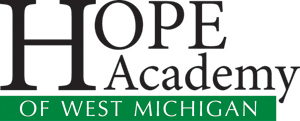 District Annual Education Report (AER) Cover LetterApril 08, 2019	Dear Parents and Community Members:We are pleased to present you with the Annual Education Report (AER) which provides key information on the 2017-18 educational progress for Hope Academy of West Michigan. The AER addresses the complex reporting information required by federal and some requirements of state laws. Our staff is available to help you understand this information. Please contact the Principal at Hope Academy of West Michigan for help if you need assistance.The DISTRICT AER is available for you to review electronically by visiting the following web site http://bit.ly/2GaUmrgor you may review a copy in the main office at your child’s school. Each school will also be communicating their own AER to parents directly.These reports contain the following information:Student Assessment Data – Includes the following three assessments: M-STEP (Michigan Student Test of Educational Progress), MI-Access (Alternate Assessment), and College Board SAT. Presents assessment information for English language arts and mathematics for grades 3 to 8 and 11, and MI-Access science for grades 4, 7, and 11, compared to state averages for all students as well as subgroups of students. The report helps users to understand achievement performance within grades and schools, and to make comparisons to district, state, and national achievement benchmarks.Accountability – Detail Data and StatusThe accountability portion of the AER includes assessment proficiency and participation rates, graduation or attendance rates, as well as accountability index values showing school performance on a 0-100 scale. Teacher Qualification DataIdentifies the number and percentage of inexperienced teachers, principals, and other school leaders Reports teachers who are teaching with emergency or provisional credentialsIncludes teachers who are not teaching in the subject or field for which they are certifiedNAEP Data (National Assessment of Educational Progress)Provides state results of the national assessment in mathematics and reading every other year in grades 4 and 8Civil Rights DataProvides information on school quality, climate and safetyReview the table below listing our schools. For the 2017-18 school year, schools were identified using definitions and labels as required in the Every Student Succeeds Act (ESSA). A Targeted Support and Improvement (TSI) school is one that has at least one underperforming student subgroup. An Additional Targeted Support (ATS) school is one that has three or more underperforming student subgroups. A Comprehensive Support and Improvement (CSI) school is one whose performance is in the lowest 5% of all schools in the state or has a graduation rate at or below 67%. Some schools are not identified with any of these labels. In these cases, no status label is given.* Note TSI and ATS definitions were changed for the 2018-19 school year per federal requirements. The new definitions are:TSI – The school has at least one subgroup performing in the bottom 25% within each applicable accountability index component.ATS – The school has met the criteria for TSI identification and has at least one subgroup performing at the same level as a CSI school.Hope Academy of West Michigan staff members remain committed to improving student outcomes to ensure all students are college and career ready.  We actively partner with parents and community members to improve opportunities for all students and continue to take a whole child approach to education, caring for the social, emotional, physical, and spiritual well-being of the students entrusted in our care.  Sincerely,Teriena Schwartz, PrincipalSchool Name<LIST ALL SCHOOLS>Status Label<IDENTIFY TSI, ATS, CSI AND NO LABEL SCHOOLS>Key Initiative to Accelerate Achievement<IDENTIFY THE KEY INITIATIVE>None